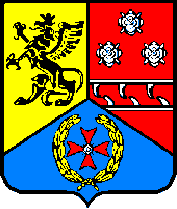 Gmina Wejherowo A N A L I Z A STANU GOSPODARKI ODPADAMI  KOMUNALNYMINA TERENIEGMINY WEJHEROWOZA ROK 2022 Wejherowo, kwiecień 2023 r.Spis treści1.  ZAGADNIENIA OGÓLNE	31.1.  Cel i zakres analizy	31.2. Regulacje prawne funkcjonowania systemu gospodarowania odpadami komunalnymi	41.3. Ogólna charakterystyka Gminy Wejherowo	52. SYSTEM GOSPODAROWANIA ODPADAMI KOMUNALNYMI NA TERENIE GMINY WEJHEROWO	52.1. Zarys systemu gospodarowania odpadami komunalnymi na terenie Gminy Wejherowo	62.2. Punkt Selektywnego Zbierania Odpadów Komunalnych (PSZOK)	102.3. Punkt Zbiórki Odpadów Niebezpiecznych (PZON)	103. MOŻLIWOŚCI TECHNICZNE I ORGANIZACYJNE GMINY WEJHEROWO W ZAKRESIE GOSPODAROWANIA ODPADAMI	113.1. Możliwości przetwarzania odpadów komunalnych	113.2. Potrzeby inwestycyjne związane z gospodarowaniem odpadami komunalnymi	113.3. Koszty gospodarowania odpadami komunalnymi	123.4. Liczba mieszkańców	143.5. Liczba właścicieli nieruchomości, którzy nie zawarli umowy o której mowa w art. 6  ust. 1, w imieniu, których gmina powinna podjąć działania, o których mowa w art. 6 ust. 6-12	153.6. Ilość odpadów komunalnych wytwarzanych na terenie Gminy Wejherowo	153.7. Uzyskane poziomy przygotowania do ponownego użycia i recyklingu odpadów komunalnych	183.8. Masa odpadów komunalnych przekazana do termicznego przekształcania	194. PODSUMOWANIE	191.  ZAGADNIENIA OGÓLNE1.1.  Cel i zakres analizy Ustawa z dnia 13 września 1996r. o utrzymaniu czystości i porządku w gminach (T.j. Dz. U. z 2022 r. poz. 2519 ze zm.) wskazuje obowiązki, jakie ciążą na samorządzie gminnym. Między innymi, na podstawie art. 3 ust. 2 pkt. 10 ustawy, Gmina ma obowiązek dokonywania corocznej analizy stanu gospodarki odpadami komunalnymi w celu weryfikacji możliwości technicznych i organizacyjnych gminy w zakresie gospodarowania odpadami komunalnymi. Co do zasady (art. art. 9tb ust. 1), analiza wykonywana jest  na podstawie sprawozdań złożonych przez podmioty odbierające odpady komunalne od właścicieli nieruchomości, podmioty prowadzące punkty selektywnego zbierania odpadów komunalnych oraz rocznego sprawozdania z realizacji zadań z zakresu gospodarowania odpadami komunalnymi, a także innych dostępnych danych wpływających na koszty systemu gospodarowania odpadami komunalnymi. Wójt Gminy sporządza analizę stanu gospodarki odpadami komunalnymi obejmującą:możliwości przetwarzania niesegregowanych (zmieszanych) odpadów komunalnych, bioodpadów stanowiących odpady  komunalne oraz przeznaczonych do składowania pozostałości z sortowania odpadów komunalnych i pozostałości z procesu mechaniczno-biologicznego przetwarzania niesegregowanych (zmieszanych) odpadów komunalnych;potrzeby  inwestycyjne związane z gospodarowaniem odpadami komunalnymi;koszty poniesione w związku z odbieraniem, odzyskiem, recyklingiem 
i unieszkodliwianiem odpadów komunalnych w podziale na wpływy, wydatki i nadwyżki 
z opłat za gospodarowanie odpadami komunalnymi;liczbę  mieszkańców;liczbę właścicieli nieruchomości, którzy nie zawarli umowy, o której mowa  w art. 6  ust.  1 , w imieniu, których gmina powinna podjąć działania, o których mowa w art. 6 ust. 6-12;ilość odpadów komunalnych wytwarzanych na terenie gminy;ilość niesegregowanych (zmieszanych) odpadów komunalnych i odpadów zielonych, odbieranych z terenu gminy oraz przeznaczonych do składowania pozostałości z sortowania odpadów komunalnych i pozostałości z procesu mechaniczno-biologicznego przetwarzania niesegregowanych (zmieszanych) odpadów komunalnych,uzyskane poziomy przygotowania do ponownego użycia i recyklingu odpadów komunalnych,masę odpadów komunalnych wytworzonych na terenie gminy przekazanych do termicznego przekształcenia oraz stosunek masy odpadów komunalnych przekazanych do termicznego przekształcenia do masy odpadów komunalnych wytworzonych na terenie gminy.1.2. Regulacje prawne funkcjonowania systemu gospodarowania odpadami komunalnymiSystem gospodarowania odpadami komunalnymi na terenie Gminy Wejherowo realizowany jest zgodnie z wymaganiami prawnymi określonymi szczegółowo w aktach prawa miejscowego. Obowiązujące w 2022 roku uregulowania to: UCHWAŁA NR XXI/272/2020 z dnia 25 listopada 2020r. w sprawie określenia wzoru deklaracji o wysokości opłaty za gospodarowanie odpadami komunalnymi (zmiana od 1 stycznia 2023 r. na podstawie Uchwały Nr XLVIII/565/2022 Rady Gminy Wejherowo z dnia 23 listopada 2022 r.);UCHWAŁA NR XVII/212/2020 z dnia 20 maja 2020r. w sprawie ustalenia stawki podwyższonej opłaty za gospodarowanie odpadami komunalnymi od właścicieli nieruchomości, na których zamieszkują mieszkańcy, w przypadku nie wypełniania przez właścicieli nieruchomości obowiązku selektywnego zbierania odpadów komunalnych (zmian od 1 stycznia 2023 r. Uchwała Nr  XLVIII/563/2022 Rady Gminy Wejherowo z dnia 23 listopada 2022 r.); UCHWAŁA NR XVI/202/2020 z dnia 04 marca 2020r. w sprawie określenia terminu, częstotliwości i trybu uiszczania opłaty za gospodarowanie odpadami komunalnymi (zmian od 1 stycznia 2023 r. na  postawie Uchwały Nr  XLVI/550/2022 Rady Gminy Wejherowo z dnia 26 października 2022 r.);UCHWAŁA NR XVI/200/2020 z dnia 4 marca 2020 r. w sprawie wyboru metody ustalenia opłaty za gospodarowanie odpadami komunalnymi oraz ustalenia wysokości stawki tej opłaty od właścicieli nieruchomości, na których zamieszkują mieszkańcy oraz częściowego zwolnienia z opłaty za gospodarowanie odpadami komunalnymi, ponoszonej przez właścicieli nieruchomości, na których zamieszkują rodziny wielodzietne, a także częściowego zwolnienia z opłaty za gospodarowanie odpadami komunalnymi właścicieli nieruchomości zabudowanych budynkami mieszkalnymi jednorodzinnymi kompostujących bioodpady stanowiące odpady komunalne w kompostowniku przydomowym (zmian od 1 stycznia 2023 r. na podstawie Uchwały Nr  XLVI/549/2022 Rady Gminy Wejherowo z dnia 26 października 2022 r. w sprawie zmiany Uchwały);  UCHWAŁA XXXVI/427/2021 Rady Gminy Wejherowo z dnia 29 grudnia 2021 r. w sprawie szczegółowego sposobu i zakresu świadczenia usług w zakresie odbierania odpadów komunalnych od właścicieli nieruchomości, na których zamieszkują mieszkańcy i zagospodarowania tych odpadów, w zamian za uiszczoną przez właściciela nieruchomości opłatę za gospodarowanie odpadami komunalnymi (zmiana od 1 stycznia 2023 r. na podstawie  uchwały Nr  XLVIII/564/2022 Rady Gminy Wejherowo z dnia 23 listopada 2022 r. w sprawie zmiany uchwały) ;Uchwała nr XXXVI/425/2021 Rady Gminy Wejherowo z dnia 29 grudnia 2021 r. w sprawie uchwalenia Regulaminu utrzymania czystości i porządku na terenie Gminy Wejherowo.Uchwała Nr XLI/502/2022 Rady Gminy Wejherowo z dnia 11 maja 2022 r. w sprawie poboru w drodze inkasa, określenia inkasentów i wysokości wynagrodzenia za inkaso opłaty za gospodarowanie odpadami komunalnymiUCHWAŁA NR XXII/266/2012 z dnia 26 września 2012r.  w sprawie podziału gminy na sektory w celu zorganizowania odbierania odpadów komunalnych od właścicieli nieruchomości.1.3. Ogólna charakterystyka Gminy WejherowoGmina Wejherowo położona jest w północnej części województwa pomorskiego, wschodniej części powiatu wejherowskiego, sąsiadując z obszarem aglomeracji trójmiejskiej, w tym miastami: Wejherowo, Reda, Rumia i Gdynia. Obejmuje tereny o powierzchni ok. 200 km², okalające niemal 50-cio tysięczne miasto Wejherowo.W skład gminy wchodzi 16 sołectw: Bieszkowice, Bolszewo, Gniewowo, Gościcino, Gowino/Pętkowice, Góra, Kąpino, Kniewo/Zamostne, Łężyce, Nowy Dwór Wejherowski, Orle, Reszki, Sopieszyno, Ustarbowo, Warszkowo, Zbychowo. Liczba mieszkańców zameldowanych na terenie Gminy na dzień z 31 grudnia 2022r. wyniosła 27.000 osób. Gmina Wejherowo charakteryzuje się bardzo dużym zróżnicowaniem wielkości i specyfiki danych miejscowości. Największym sołectwem jest Bolszewo liczące  8 808 mieszkańców zameldowanych na pobyt stały, z liczną zabudową wielolokalową, a najmniejsza miejscowość to Reszki  - sołectwo o charakterze zagrodowym z 126 mieszkańcami. Przez Gminę Wejherowo przebiega dawna droga krajowa nr 6 i dwie drogi wojewódzkie nr 218 i nr 224.Obecnie jedyną czynną linią kolejową jest linia 202, która obsługuje pociągi jadące w kierunku Gdańska i Szczecina.Lasy stanowią 58% powierzchni Gminy Wejherowo, użytki rolne 32%, a tereny zabudowane 10%. Ponad 50% powierzchni znajduje się w obrębie Trójmiejskiego Parku Krajobrazowego.2. SYSTEM GOSPODAROWANIA ODPADAMI KOMUNALNYMI NA TERENIE GMINY WEJHEROWO2.1. Zarys systemu gospodarowania odpadami komunalnymi na terenie Gminy WejherowoDla sprawniejszej organizacji i zarzadzania systemem gospodarki odpadami Gminę Wejherowo podzielono w 2012 na 2 sektory. Podział ten jest utrzymany. Sektor I „Północny” jest mniejszy powierzchniowo, jednak charakteryzuje się większą gęstością zabudowy, obejmując największe miejscowości w gminie takie jak: Bolszewo, część Gościcina czy Orle. Na terenie obejmującego większość obszaru gminy sektora II „Południowego” do największych pod względem liczby mieszkańców miejscowości należą: Gowino, Zbychowo, Nowy Dwór Wejherowski. Za linię graniczną rozdzielającą dwa sektory przyjęto drogę krajową nr 6 przecinającą miejscowość Gościcino. W poniższej tabeli zestawiono sołectwa wchodzące w skład poszczególnych sektorów.Tabela 1.  Sołectwa wchodzące w obszar poszczególnych sektorów – sporządzona na podstawie Uchwały  Rady  Gminy Wejherowo nr XXII/266/2012 z dnia 26 września 2012 rokuW 2022 roku w zamian za pobieraną opłatę, Gmina Wejherowo za pośrednictwem podmiotu prywatnego świadczyła usługę odbioru od właścicieli nieruchomości zamieszkałych następujących frakcji odpadów (bez zmian):Niesegregowane (zmieszane) odpady komunalne,makulatury, szkła,plastiku i metalu wraz z opakowaniami wielomateriałowymi, odpadów zielonych, odpadów kuchennych ulegających biodegradacji (BIO),popiołu z palenisk domowych,odpadów wielkogabarytowych.W roku 2022 system odbioru odpadów komunalnych nie uległ zmianie w stosunku do roku poprzedniego. Odbiór odpadów realizowany był dla obu sektorów za pośrednictwem Przedsiębiorstwa Komunalnego AGORA Sp. z o. o. z siedzibą w Kąpinie, które to przedsiębiorstwo w 2021 r. wygrało przetargi z podziałem na części na zamówienia publiczne - odbiór, transport i zagospodarowanie odpadów komunalnych od właścicieli nieruchomości zamieszkałych z terenu Gminy Wejherowo w latach 2022-2023, odpowiednio dla Sektora I „Północnego” oraz Sektora II „Południowego”.	Systemem gospodarowania odpadami objęte zostały też niżej wymienione frakcje odpadów, które w zamian za uiszczoną opłatę za gospodarowanie odpadami komunalnymi mieszkańcy nieruchomości zamieszkałych mogli bezpłatnie dostarczyć do specjalnie utworzonych przez Gminę punktów. Należały do nich:zużyty sprzęt elektryczny i elektroniczny,odpady niebezpieczne, np. resztki farb, lakierów, baterie i akumulatory, zużyte tonery,odpady poremontowe,opony.W zapisach prawa miejscowego określono minimalną częstotliwość odbioru poszczególnych frakcji odpadów (tabela poniżej). Częstotliwość ta dostosowana była do strumienia występujących odpadów.Tabela 2.  Minimalna częstotliwość odbioru odpadów komunalnych z terenu nieruchomości zamieszkałych 	- sporządzona na podstawie obowiązujących Uchwał Rady Gminy Wejherowo.Gmina miała obowiązek wyposażenia nieruchomości zamieszkałych w pojemniki/worki na odpady zbierane selektywnie (makulaturę, szkło, tworzywa sztuczne, metale i opakowania wielomateriałowe, popioły oraz odpady zielone i BIO). Nadto, każdemu gospodarstwu domowemu dostarczono roczny pakiet 150 szt. biodegradowalnych woreczków o pojemności 8-10l. Woreczki te,  po ich napełnieniu powinny być kierowane do dużego worka lub pojemnika na odpady BIO.W przypadku odpadów zmieszanych właściciele nieruchomości byli zobowiązani do zapewnienia odpowiednich pojemników na swój koszt. Odpady zbierane selektywnie powinny być gromadzone w pojemnikach lub specjalnie przystosowanych workach, ograniczających możliwość ich rozerwania. Kolorystyka pojemników/worków była następująca:makulatura  – kolor niebieski,szkło – kolor  zielony,plastik, metale, opakowania wielomateriałowe – kolor żółty,odpady BIO - kolor brązowy,odpady zielone – kolor brązowy,popioły z palenisk domowych – kolor szary.W roku 2022 nie wprowadzono zmian w zakresie naliczania opłat za odpady komunalne (zmiany są od stycznia 2023 r.). Utrzymano metodę opłaty „od osoby”, a także stawkę, ustaloną w lipcu 2020 r. Opłata należna stanowiła iloczyn liczby mieszkańców zamieszkujących daną nieruchomość i ustalonej stawki opłaty. Funkcjonowało zróżnicowanie stawek w zależności od zabudowy. Wysokość podwyższonej stawki za niewypełnianie obowiązku segregacji odpadów komunalnych pozostała niezmienna i wynosiła odpowiednio: 51 zł w zabudowie jednorodzinnej i 53 zł  w zabudowie wielolokalowej, na jednego mieszkańca zamieszkującego daną posesję. Istniała możliwość skorzystania ze zwolnienia w części z opłaty za gospodarowanie odpadami komunalnymi dla właścicieli nieruchomości:• na których zamieszkują rodziny wielodzietne, o których mowa w ustawie z dnia 5 grudnia 2014 r. o Karcie Dużej Rodziny. Zwolnienie wynosiło 1,00 zł dla każdego członka rodziny wielodzietnej zamieszkującego nieruchomość,• zabudowanych budynkami mieszkalnymi jednorodzinnymi kompostujących odpady ulegające biodegradacji (tj. frakcje: BIO i zielone) w kompostowniku przydomowym. Zwolnienie wynosiło 0,50 zł dla każdego mieszkańca zamieszkującego nieruchomość.Stawki opłaty za gospodarowanie odpadami komunalnymi cały czas pozostają najniższe niż w okolicznych samorządach.Za każdą kolejną osobę dolicza się 25,50 zł w zabudowie jednorodzinnej i 26,50 zł w zabudowie wielolokalowej.Tabela 3.  Miesięczne stawki opłat za gospodarowanie odpadami komunalnymi – sporządzona na podstawie  	uchwały NR XVI/200/2020 z dnia 04 marca 2020r.Podobnie jak w latach ubiegłych system odbioru odpadów komunalnych w Gminie Wejherowo nie obejmował nieruchomości niezamieszkałych, rozumianych jako nieruchomości wykorzystywane do celów innych niż mieszkalne. Systemem nie objęto również nieruchomości mieszkalno-użytkowych lub użytkowo-mieszkalnych w części użytkowej. Zgodnie z regulaminem utrzymania czystości właściciele nieruchomości, na których nie zamieszkują mieszkańcy, w tym także właściciele nieruchomości mieszkalno-użytkowych lub użytkowo-mieszkalnych w części użytkowej, mieli obowiązek zawarcia umowy na odbiór odpadów komunalnych powstałych w wyniku ich działalności z przedsiębiorcą odbierającym odpady komunalne i wywozu tych odpadów na swój koszt.Dla nieruchomości niezamieszkałych określono minimalną częstotliwość odbioru poszczególnych frakcji odpadów komunalnych. Dla odpadów zmieszanych jest to min. 1 raz na dwa tygodnie, natomiast dla odpadów zebranych selektywnie 1 raz na miesiąc.Zgodnie ze zmianami ustawy o utrzymaniu czystości i porządku, posesje te mają być kontrolowane w większym zakresie od 2023 r.  2.2. Punkt Selektywnego Zbierania Odpadów Komunalnych (PSZOK)W 2022 r. rozszerzono ofertę dla mieszkańców Gminy Wejherowo o dodatkowy Punkt Selektywnej Zbiórki Odpadów Komunalnych (PSZOK). Do jesieni na terenie Gminy Wejherowo w roku 2022 funkcjonował jeden Punkt Selektywnej Zbiórki Odpadów Komunalnych (PSZOK) w Łężycach. W październiku 2022 r. powstał dodatkowy punkt zlokalizowany w  Wejherowie 
w EkoFabryce. Nowy PSZOK jest zlokalizowany bardzo blisko granicy sołectwa Bolszewa 
i posiada dogodny dojazd z dawnej drogi krajowej nr 6.   W Punktach Selektywnej Zbiórki Odpadów Komunalnych, w ramach wnoszonej opłaty, możliwe jest bezpłatne pozostawienie niektórych kategorii odpadów, pochodzących z gospodarstw domowych. W PSZOK-ach przyjmowane były następujące kategorie odpadów: makulatura, szkło, plastik, metale i opakowania wielomateriałowe, odpady zielone, odpady wielkogabarytowe, opony do 4 szt. na gospodarstwo domowe rocznie, odpady budowlane, poremontowe i porozbiórkowe (do 1 Mg na jedno gospodarstwo domowe rocznie, przy czym wymagano odrębnego wydzielenia gruzu budowlanego, tworzyw sztucznych, styropianu i odpadów niebezpiecznych).2.3. Punkt Zbiórki Odpadów Niebezpiecznych (PZON)	Punkt Zbiórki Odpadów Niebezpiecznych (PZON), zlokalizowany w Bolszewie przy ul. Szkolnej 52 (teren PGSS „Kaszubia”), prowadzony przez Komunalny Związek Gmin „Dolina Redy i Chylonki”. PZON przyjmował odpady niebezpieczne powstające w gospodarstwach domowych takie jak: zużyty, kompletny drobny sprzęt elektryczny i elektroniczny, zużyte tonery, tusze, zużyte baterie i akumulatory, resztki farb, lakiery, rozpuszczalniki, odpady zawierające rtęć, przeterminowane lub częściowo wykorzystane leki, oleje, smary. PZON przyjmował również zużyte igły i strzykawki odpowiednio zapakowane. Ponadto istniała możliwość bezpłatnego przekazywania odpadów niebezpiecznych do PZON funkcjonujących w innych miastach i gminach zrzeszonych w ramach Komunalnego Związku Gmin „Dolina Redy i Chylonki”. Po umożliwieniu pozostawiania odpadów w PSZOK w Wejherowie, wygodnie można pozostawić tam też te frakcje. Korzystne są tam godziny otwarcia punktu.  W ramach uzupełnienia systemu opartego na stacjonarnym punkcie PZON system ten obejmował zbiórkę leków w aptekach, zbiórkę zużytych baterii w miejscach publicznych, objazdową zbiórkę odpadów niebezpiecznych, realizowaną cyklicznie w szkołach. Ponadto istniała możliwość bezpłatnego odbioru bezpośrednio z domów dużego i kompletnego (o wadze sztuki sprzętu pomiędzy 20-60 kg) sprzętu RTV oraz AGD na telefon, w umówionym terminie. Usługa świadczona była przez KZG „Dolina Redy i Chylonki”. 3. MOŻLIWOŚCI TECHNICZNE I ORGANIZACYJNE GMINY WEJHEROWO W ZAKRESIE GOSPODAROWANIA ODPADAMI3.1. Możliwości przetwarzania odpadów komunalnychSytuacja w tym zakresie jest identyczna jak w roku ubiegłym. Gmina Wejherowo posiada pełną możliwość przetwarzania niesegregowanych (zmieszanych) odpadów komunalnych, bioodpadów stanowiących odpady  komunalne oraz przeznaczonych do składowania pozostałości z sortowania odpadów komunalnych i pozostałości z procesu mechaniczno-biologicznego przetwarzania niesegregowanych (zmieszanych) odpadów komunalnych 
w instalacji komunalnej -  Zakład Eko Dolina Sp. z o. o z siedzibą w Łężycach. Bez zmian pozostał Plan Gospodarki Odpadami Województwa Pomorskiego (PGOWP 2022) podjęty Uchwałą Sejmiku Województwa Pomorskiego z dnia 20 grudnia 2016r. Nr 321/XXX/16 w sprawie przyjęcia „Planu Gospodarki Odpadami dla Województwa Pomorskiego 2022”. Zgodnie z jej zapisami w województwie pomorskim wyodrębniono cztery regiony gospodarki odpadami. Gmina Wejherowo znajduje się w Regionie Północnym, opartym o funkcjonowanie sześciu Regionalnych Instalacji Przetwarzania Odpadów Komunalnych (RIPOK): RIPOK Szadółki, RIPOK Eko Dolina, RIPOK Czarnówko, RIPOK Swarzewo, RIPOK Chlewnica, RIPOK Łeba. Według posiadanych danych, Zakład Eko Dolina zamierza modernizować swoje instalacje. W 2022 roku uzyskał decyzję o środowiskowych uwarunkowaniach dot. przetwarzania odpadów szkła za pomocą przesiewacza bębnowego na terenie zakładu zagospodarowania odpadów Eko Dolina Sp. z o.o. w Łężycach na części działki nr 7/60 obręb Łężyce. W latach następnych w planach jest modernizacja kompostowni i inne inwestycje. Równolegle odpady mogły być kierowane do pozostałych instalacji komunalnych funkcjonujących na terenie całego województwa pomorskiego, z uwzględnieniem posiadanych przez te instalacje mocy przerobowych. Możliwość ta nie była wykorzystana. Jedynie niewielkie ilości odpadów frakcji papier i tektura były przekazywane do punktu skupu w Gdyni.3.2. Potrzeby inwestycyjne związane z gospodarowaniem odpadami komunalnymiJak wskazano we wcześniejszym punkcie, inwestycje w zakresie gospodarowania odpadami prowadzone są przez Eko Dolina Sp. z o. o. Spółka ta zajmuje się prowadzaniem instalacji komunalnej w Łężycach i to ona prowadzi inwestycje rozwojowe w tym zakresie. Gmina na koniec roku posiadała dwie umowy dot. prowadzenia PSZOK-ów.  Punkty selektywnych zbiórek odpadów zlokalizowane na terenie Gminy Wejherowo i Miasta Wejherowo cieszyły się bardzo dużym  powodzeniem. Niestety, koszty ich funkcjonowania są bardzo wysokie. Przykładowo za pierwsze 2 miesiące dodatkowego punktu PSZOK w Wejherowie obciążeni zostaliśmy kwotą 17.451,30 zł. W ramach tej kwoty najwięcej kosztują nas odpady wielkogabarytowe – koszt blisko 8.000,00 zł. Z tego też względu, docelowo, wskazane byłoby posiadanie punktu organizowanego i prowadzonego przez gminę. Takie rozwiązanie zwiększa niezależność, kontrolę dostarczanych przez mieszkańców frakcji, pomimo początkowych dużych nakładów związanych z uruchomieniem punktu, w dalszej perspektywie czasowej koszty funkcjonowania punktu mogą być niższe.3.3. Koszty gospodarowania odpadami komunalnymiW okresie od stycznia 2022 roku do grudnia 2022 roku koszty poniesione przez Gminę Wejherowo w związku z odbieraniem, odzyskiem, recyklingiem i unieszkodliwianiem odpadów komunalnych wyniosły łącznie 7 559 685,19 zł (7 197 076,64 złotych w 2021 r.). Zatem  w stosunku do roku 2021 odnotowano wzrost poniesionych kosztów o 5,04%. Jest to mniejszy wzrost niż w 2021 r. : 8,2%. Pierwszy raz opłata nie jest ryczałtowa, ale płatności uzależnione są od ilości odpadów wyrażonej w Mg (dawniej tonach) oraz morfologii odpadów.  Wyszczególnienie kosztów związanych z funkcjonowaniem systemu gospodarowania odpadami komunalnymi na terenie Gminy Wejherowo przedstawia poniższa tabela.             										          OGÓŁEM:    	                                       7 559 685,19 złTabela 4. Koszty poniesione przez Gminę Wejherowo w związku z odbieraniem, odzyskiem, recyklingiem i 	unieszkodliwianiem odpadów komunalnych oraz koszty administracyjne Jak widać koszty wzrosły. Natomiast podkreślić należy, że rozszerzono ofertę dla mieszkańców (PSZOK w Wejherowie), zatrudniono osobę do prowadzenia kontroli oraz ujęto w kosztach wszystkie wydatki związane z gminnym systemem gospodarowania odpadami, np. odpis na ZFŚS, czy szkolenia. Rok 2022 r. był też czasem wojny na Ukrainie, co spowodowało wzrost cen paliw. Wysoka była inflacja a płaca minimalna wzrosła. Zatem biorąc pod uwagę otwarcie nowego PSZOK-u i powyższe czynniki, wzrost kosztów nie był tak wysoki jak można by oczekiwać. Najważniejszym wskaźnikiem jest koszt odbioru, transportu i zagospodarowania wynoszący 90%. Jeżeli dodamy koszty PSZOK-ów i PZON to bezpośrednie wydatki na odpady będą wynosiły ok.  94%. Koszty administracyjne, w tym płac to jedynie 6% ogólnych wydatków. Wykres 1 Koszty funkcjonowania systemuCharakterystyka wydatków wskazuje, że w Gminie Wejherowo stosowane jest racjonalne gospodarowanie środkami z opłat pobieranych od mieszkańców, poprzez zapewnienie maksymalnie wysokiego standardu odbioru i zagospodarowania odpadów, przy jednoczesnym zbilansowaniu finansowym systemu. W ramach współpracy Gminy z Eko Doliną Sp. z o. o. przedsiębiorstwo to przyjęło nieodpłatnie kilka kontenerów odpadów pochodzących ze sprzątania tzw. „dzikich wysypisk” i akcji proekologicznych z terenu Gminy Wejherowo. Gmina poniosła jedynie koszty transportu tych odpadów do instalacji komunalnej w Łężycach. 3.4. Liczba mieszkańcówJak wskazano na wstępie, na podstawie danych uzyskanych z ewidencji ludności, prowadzonej przez Urząd Gminy Wejherowo, na dzień 31 grudnia 2022r. liczba osób zameldowanych na pobyt stały na terenie Gminy wynosiła 27 000 (26 484 na 31.12.2021 r.). Wykres 2 liczba mieszkańcówNa obszarze całej gminy rokrocznie obserwuje się tendencję wzrostową liczby ludności.Tak dynamiczny wzrost liczby mieszkańców powoduje skokowy wzrost kosztów zagospodarowania odpadów. Trudno też zaplanować koszty przy przygotowywaniu przetargów. Zgodnie ze złożonymi deklaracjami odpadowymi liczba mieszkańców objętych systemem gospodarowania odpadami komunalnymi wyniosła 27.371 osób na dzień 31.12.2022 r. Pierwszy raz liczba osób w deklaracjach przekroczyła liczbę osób zameldowanych: plus (+) 371 osób! Co wykazano w analizie za 2021 r. rozbieżność na ten czas wynosiła: minus ( –) 529 osób. Na koniec 2022 roku w „systemie śmieciowym” widniały 7 351 (6 952 w 2021 r.) punkty gromadzenia odpadów komunalnych (PGO). Według danych opracowanych na podstawie złożonych deklaracji o wysokości opłaty za gospodarowanie odpadami komunalnymi 1 444 (1 334 PGO  w 2021) (gospodarstw domowych), na których zamieszkuje 5 065 mieszkańców, posiada zniżkę w opłacie z tytułu posiadania kompostownika i  kompostowania odpadów ulegających biodegradacji - tj.  BIO kuchennych i zielonych na  własnej posesji. 3.5. Liczba właścicieli nieruchomości, którzy nie zawarli umowy o której mowa w art. 6  ust. 1, w imieniu, których gmina powinna podjąć działania, o których mowa w art. 6 ust. 6-12W 2022r. Urząd Gminy Wejherowo zintensyfikował działania kontrolne. Firma wywozowa stosuje system żółtych i czerwonych kartek. Wystosowano kilkaset pism do mieszkańców, gdzie nie złożono deklaracji lub istniało podejrzenie o zaniżeniu liczby mieszkańców. Wskutek prowadzonych działań złożono deklaracje dla 500 osób dotychczas nie ujawnionych w deklaracjach. Te 500 osób do przeszło 150.000,00 zł dodatkowo w budżecie Gminy Wejherowo! Cieszy większa kwota, ale wskazuje to też na nieprawidłowości.  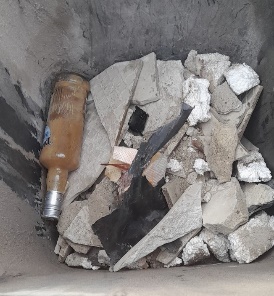 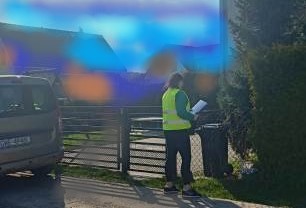 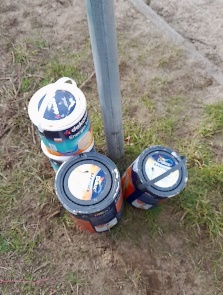 3.6. Ilość odpadów komunalnych wytwarzanych na terenie Gminy WejherowoIlość odpadów komunalnych powstających na terenie Gminy Wejherowo i przekazywanych do instalacji została wyliczona na podstawie sprawozdań składanych przez podmioty prowadzące działalność w zakresie odbierania odpadów komunalnych oraz informacji złożonych przez podmioty prowadzące instalacje przetwarzania odpadów komunalnych.Łączna masa odpadów komunalnych odebranych z terenu Gminy Wejherowo w roku 2022 wyniosła 10.170,67 Mg (10 471,80 Mg w 2021 r.) z czego 4 358,42 Mg to zmieszane odpady komunalne. Pozostałą masę 5812,25 Mg stanowią odpady zebrane w sposób selektywny. 
W tym masa selektywnie odebranych odpadów komunalnych ulegających biodegradacji (frakcje: BIO kuchenne i zielone) wyniosła 2 184,580 Mg. Wykres 3.  Masa  odpadów komunalnych odebranych z terenu Gminy Wejherowo w 2022r.W stosunku do roku ubiegłego ilość odpadów zebranych w sposób selektywny niestety spadła o 1 %.  Trudno wskazać przyczynę takiej sytuacji, ale w prasie fachowej wskazuje się „syndrom” uchodźców, którzy mają inne przyzwyczajenia i jakość segregacji jest niższa. Potwierdzać tę teorię mogą obserwacje pracowników Urzędu Gminy Wejherowo - gdzie w pierwszym półroczu wzrost ilości odpadów zmieszanych był na wyższym poziomie (duży napływ uchodźców) a później sytuacja się unormowała (edukacja, przyjmowanie zasad obowiązujących w Polsce).    Natomiast cieszy fakt, że ogólna masa odpadów spadła. W większym stopniu różnica jest widoczna przy wskaźniku ilości odpadów na osobę.  Masa i rodzaj odebranych odpadów komunalnych odebranych z terenu Gminy Wejherowo 
w roku 2022 przedstawia poniższa tabela.								                                 OGÓŁEM:         	             10 170,67           10 471,80Tabela 5. Masa w Mg i rodzaj odebranych odpadów komunalnych odebranych z terenu Gminy Wejherowo w 2022 i 2021r. Nie sposób nie zauważyć spadku ilości odbieranych odpadów komunalnych. Spadek nie jest znaczący  ok. 300 Mg, ale to pozytywny objaw. W roku 2022 statystycznie każdy mieszkaniec Gminy Wejherowo wygenerował o 31 kg mniej odpadów niż w roku 2021 (iloraz masy odpadów i mieszkańców w systemie) . Wykres 4. Ilość odpadów komunalnych w kg w przeliczeniu na 1 osobę odebranych z terenu Gminy Wejherowo w latach 2017-2022. Niestety, wydaje się, że ilość odpadów na osobę nie spadła tak skokowo tylko z uwagi na mniejsze ich wytwarzanie. Bardziej prawdopodobne jest, że jest to efekt likwidacji „szarej strefy”, tj. uszczelnienia systemu i ujęcia w tym systemie osób, których do tej pory w nim nie było.                           Wykres 5 ilość odpadów biodegradowalnychRośnie ilość odpadów biodegradowalnych pomimo wzrostu osób deklarujących kompostowanie. Jest to problem ponieważ koszty z tym związane są bardzo duże i wpływają na wysokość stawki. Nie jest też sprawiedliwe aby koszty te ponosiły osoby, które mają kompostowniki lub nie wytwarzają takiej ilości odpadów biodegradowalnych, np. nie mają ogrodu, stosują mieszkanki traw wolno rosnących, itp. 3.7. Uzyskane poziomy przygotowania do ponownego użycia i recyklingu odpadów komunalnychW poniższej tabeli zestawiono poziomy: poziom recyklingu odpadów komunalnych, poziom ograniczenia masy odpadów komunalnych ulegających biodegradacji przekazywanych do składowania oraz poziom składowania, uzyskane w 2022 roku przez Gminę Wejherowo, zgodnie z art. 3b ust. 1, art. 3c ust. 1 i art. 3b ust. 2 ustawy o utrzymaniu czystości 
i porządku w gminach. Jak widać w 2022 r. uzyskaliśmy właściwe poziomy. Tabela 6. Zestawienie uzyskanych poziomów: przygotowania do ponownego użycia i recyklingu odpadów komunalnych, ograniczenia masy odpadów komunalnych ulegających biodegradacji przekazywanych do składowania oraz składowania w Gminy Wejherowo w 2022r. 3.8. Masa odpadów komunalnych przekazana do termicznego przekształcaniaW roku 2022 z łącznej masy wytworzonych odpadów komunalnych na terenie Gminy Wejherowo oraz odpadów powstałych z przetworzenia tych odpadów komunalnych do termicznego przekształcenia nie przekazano żadnej ilości odpadów. 4. PODSUMOWANIENależy przyjąć, że w roku 2022 wszystkie odpady komunalne odebrane z terenu Gminy Wejherowo były zagospodarowane zgodnie z obowiązującymi przepisami, w tym na szczeblu krajowym i prawem miejscowym (również „Planem Gospodarki odpadami dla Województwa Pomorskiego 2022”).Jak wykazano w pkt 3.7 Gmina Wejherowo osiągnęła wszystkie wymagane przepisami prawa poziomy przygotowania do ponownego użycia i recyklingu odpadów komunalnych 
a potencjał instalacji komunalnej „Eko Dolina” był wystarczający dla przyjmowania odpadów komunalnych pochodzących z naszego terenu. Zgodnie z opinią w Analizie za 2021 r., że cyt.: „(…) lokalizacja (PSZOK) nie dla wszystkich mieszkańców gminy jest dogodna” podjęto działania mające na celu poprawę oferty skierowanej do mieszkańców. Zapewnienie możliwości pozostawiania odpadów w PSZOK 
w Wejherowie było przysłowiowym „strzałem w dziesiątkę”.   Mieszkańcy Bolszewa, Gościcina, Orla, itd. uzyskali możliwość pozostawienia odpadów blisko miejsca zamieszkania 
w dogodnych godzinach i bez kolejek.  Tym niemniej, jak wyżej wskazano nie powinno się porzucić koncepcji posiadania własnego punktu, szczególnie uwzględniając koszty (brak narzutu) oraz możliwość prowadzenia własnej polityki związanej z gospodarowaniem odpadami.   Z uwagi na rosnące koszty  gospodarowania odpadami biodegradowalnymi, budowlanymi i wielkogabarytowymi, w kolejnych latach należy zastanowić się nad wprowadzeniem systemu ograniczającego koszty, np. zorganizować jeden wywóz rocznie odpadów wielkogabarytowych, czy skrócić okres odbioru odpadów zielonych – oczywiście przy zachowaniu możliwości całorocznego pozostawiania tych frakcji w dwóch PSZOK-ach.  Do sukcesów w 2022 r. należy zaliczyć:w/w otwarcie nowego punktu PSZOK w Wejherowie;uszczelnienie systemu i zmniejszenie tzw. szarej strefy.  Chociaż nie jest to zgodne z ogólną tendencją ograniczenia ilości odpadów opakowaniowych oraz koniecznością zwiększenia indywidualnej odpowiedzialności mieszkańca, to uwzględniając wnioski mieszkańców i radnych, w 2022 r. zwiększono liczbę wydawanych worków z „nie więcej niż liczba osób w deklaracji” do „nie więcej niż 10”.  Do negatywów należy zaliczyć   fakt, że ilość odpadów zebranych selektywnie w stosunku do roku 2021 spadła o 1 % a także rośnie ilość odpadów biodegradowalnych.   Prawdopodobne przyczyny wskazano w poszczególnych punktach. Otrzymujemy też sygnały o niewłaściwej segregacji. Niestety, nierozwiązany został też problem odbioru odpadów komunalnych z budynków wielolokalowych, co wskazywano w poprzednich analizach. Brak indywidualnej odpowiedzialności mieszkańca za jakość segregacji powoduje, że jest ona zła. Brak jest też instrumentów  prawnych i możliwości faktycznych poprawy sytuacji. Mamy nadzieję, że otwarcie PSZOK-u w Wejherowie zachęci mieszkańców tych budynków do zawożenia tam odpadów (np.wiekogabarytowych) aby nie zalegały przy wiatach.  Podobnie jak w latach ubiegłych w 2022 r.  Gmina prowadzi (również w ramach KZG) kampanię informacyjną (ulotki, komunikaty) na stronach internetowych tut. Urzędu 
i w mediach społecznościowych. Tym niemniej, należy w 2023 r. zwiększyć zakres promocji segregacji w związku  z nieprawidłowościami (niedokładna segregacja) stwierdzonymi 
w instalacji. Reasumując, sytuacja w gminnym systemem gospodarowania odpadami jest dobra. Z jednej strony są faktyczne i istotne problemy związane z ilością odpadów i jakością selekcji, co może skutkować w przyszłości nałożeniem kar na gminę. Z drugiej strony uszczelniono system, wprowadzono kontrole liczby mieszkańców oraz systematyczne wysyłanie upomnień i egzekucję należności.  Konsekwentnie prowadzona polityka „łagodnych” kontroli (bez wszczynania postępowań administracyjnych, czy nakładania kar finansowych) polegająca na systematycznej weryfikacji liczby osób w deklaracjach oraz egzekucja należności dała nadspodziewanie dobre efekty. Dodatkowe osoby w systemie to dodatkowe fundusze. Dzięki temu pozyskano dodatkowe środki do budżetu a zadłużenie wyrażone w % do wpływów zmniejszyło się. Te działania, pozwoliły na  utrzymanie stawek przez 2 lata a ich wzrost w 2023 jest niższy niż w sąsiednich gminach.  Opracował:Piotr Czerwińskiakceptuję:……………………………………………………….Wójt Gminy WejherowoNazwaSołectwaSektor I „Północny”Warszkowo, Kniewo, Góra, Orle, Kąpino, Bolszewo oraz częśćSołectwa Gościcino znajdującą się na północ od drogi krajowej nr 6Sektor II „Południowy”           Łężyce, Bieszkowice, Nowy Dwór Wejherowski, Zbychowo, Reszki, Gniewowo, Sopieszyno, Ustarbowo, Gowino oraz część Sołectwa Gościcino znajdującą się na południe od drogi krajowej nr 6Rodzaj odpadówCzęstotliwość odbioruCzęstotliwość odbioruZmieszane           Zgodnie z harmonogramemnieruchomości zabudowane budynkami jednorodzinnymi – nie mniej niż 1 raz na 2 tygodnienieruchomości zabudowane budynkami wielolokalowymi – nie mniej niż 2 razy na tydzień Odpady selektywnie zebrane :- makulatura-  szkło-  tworzywa sztuczne, metale i odpady wielomateriałowe           Zgodnie z harmonogramemnieruchomości zabudowane budynkami jednorodzinnymi – nie mniej niż 1 raz na miesiącnieruchomości zabudowane budynkami wielolokalowymi – nie mniej j niż 1 raz na tydzień Odpady zielone           Zgodnie z harmonogramemnieruchomości zabudowane budynkami jednorodzinnymi – nie mniej niż 1 raz na miesiąc w okresie ich powstawania, tj. w styczniu oraz od 1 kwietnia do 30 listopadanieruchomości zabudowane budynkami wielolokalowymi – nie mniej niż 1 raz na tydzień w okresie ich powstawania, tj. w styczniu oraz od 1 kwietnia do 30 listopadaOdpady  BIO (kuchenne)           Zgodnie z harmonogramemnieruchomości zabudowane budynkami jednorodzinnymi – nie mniej niż 1 raz na tydzień w okresie od 15 maja do 15 września, a w pozostałym okresie 1 raz na dwa tygodnienieruchomości zabudowane budynkami wielolokalowymi – nie mniej niż 1 raz na tydzieńPopioły z palenisk domowych           Zgodnie z harmonogramemnieruchomości zabudowane budynkami jednorodzinnymi – nie mniej niż 1 raz na miesiąc w okresie grzewczym, tj. od 1 października do 31 majanieruchomości zabudowane budynkami wielolokalowymi – nie mniej niż 1 raz na tydzień w okresie grzewczym, tj. od 1 października do 31 majaOdpady wielkogabarytowe P            Po wcześniejszym zgłoszeniu firmie odbierające odpady adresu posesji, z której ma nastąpić odbiór2 razy w roku – „wystawki” (wiosna i jesień)Liczba osób zamieszkujących nieruchomośćStawki opłat podstawowych (PLN)Stawki opłat podstawowych (PLN)Liczba osób zamieszkujących nieruchomość  Budynki jednorodzinneBudynki wielolokalowe125,5026,50251,0053,00376,5079,504102,00106,005127,50132,506153,00159,007178,50185,508204,00212,009229,50238,5010255,00265,00L.p.Rodzaj zobowiązaniaKwota [zł]1.Odbiór i zagospodarowanie odpadów komunalnych – sektor I3 407 055,29 zł (3 597 861,76 zł w 2021 r.)2.Odbiór i zagospodarowanie odpadów komunalnych – sektor II3 415 851,98 zł (2 988 379,74 zł w 2021 r.)3.Prowadzenie PSZOK w Łężycach 150 522,84 zł 4.Prowadzenie PSZOK w Wejherowie (2 miesiące działania)17 451,30 zł 5.Składka KZG „Dolina Redy i Chylonki, w tym prowadzenie PZON w Bolszewie 128 275,00 zł6.Koszty komornicze, księgowe, w tym  oprogramowanie specjalistyczne 11 503,84 zł7.Inne koszty: Koszty inkasa, umów zlecenie i ZFŚS47 870,00 zł8.Płace i pochodne380 166,64 zł9.Szkolenia398,00 zł10Promocja (część promocji wykonuje KZG w ramach składki)590,40 złKod odebranych odpadów komunalnychRodzaj odebranych odpadów komunalnychMasa odebranych odpadów komunalnych [Mg]w 2022 r.Masa odebranych odpadów komunalnych [Mg) w 2021 r.15 01 01Opakowania z papieru i tektury293,40466,2115 01 02Opakowania z tworzyw sztucznych1110,751 129,87    15 01 07Opakowania ze szkła 790,03    786,4117 01 07Zmieszane odpady z betonu, gruzu ceglanego, odpadowych mat. ceramicznych i  elem. wyposażenia inne niż w 17 01 0617,41 4,50    17 03 80Odpadowa papa18,972,94    17 06 04Materiały izolacyjne inne niż wymienione w  17 06 01 i 17 06 0319,86 29,30    20 01 01Papier i  tektura192,91,11    20 01 02Szkło1,281,58    20 01 08Odpady kuchenne ulegające biodegradacji737,80    713,7420 01 11Tekstylia0,3    1,820 01 39Tworzywa sztuczne 0,88    0,8820 02 01Odpady ulegające biodegradacji1447,001 366,74    20 02 02Gleba i ziemia, w tym kamienie2,08 5,02    20 02 03Inne  odpady nieulegające biodegradacji32,8046,9220 03 01Niesegregowane (zmieszane) odpady komunalne4358,42 4 400,14    20 03 07Odpady wielkogabarytowe343,14330,8020 03 99Odpady komunalne niewymienione w innych podgrupach286,60277,22    20 03 99 POdpady komunalne niewymienione w innych podgrupach - popiół534,46908,36    Poziom [%]WymaganyUzyskanyRecyklingu odpadów komunalnych≥ 25%31Ograniczenia składowania masy odpadów ulegających biodegradacji≤ 35%4Składowania odpadów komunalnychNie określono20